Hello!                                                                                                                                                      Thank you for wanting to Adventure On with (Unit Type/Number)! Our group would like to invite your family to our next (event/meeting) on (date/time) at (location). If you have any questions, please feel free to call or email me, (name/title) here: (contact info). If you’re ready to join today, I sent you an application through our online system, BeAScout.org. If you’d rather fill out a hard copy application, you can download a pdf from this link: Forms - Daniel Webster Council (nhscouting.org) and you can hand it in to (Cub/Scoutmaster name) or email it to me here: (Cub/Scoutmaster email).(Cub Scouts/Scouts BSA) is a year-round program that offers fun activities that promote character and leadership development. Our program is designed to be hands-on, and parents are encouraged to play an active role in our programs.Scouting embraces the outdoors through camping, hiking and water sports. Scouts contribute to our communities through service projects, learn through STEM development and gain confidence and leadership skills through our wide range of activities. The Cub Scout program is designed to develop physical, mental and emotional fitness. Fitness includes the body (well-tuned and healthy), the mind (able to think and solve problems), and the emotions (self-control, courage, and self-respect). 

Each Scout Unit (Scouting group) is run by passionate, dedicated, trained volunteer leaders. Our training includes Youth Protection which keeps the safety of children at the top of our priorities! Most groups meet once a week and often offer optional weekend activities. Some units also plan fun activities throughout the summer. If you would like an invitation to an event or upcoming meeting, please let me know. Attached is an infographic explaining the Scouting registration and joining fees. Learn more about our programs here: How to Join - Daniel Webster Council (nhscouting.org) Scroll down towards the bottom of the page to learn more about the Scouting program and FAQs. I also want to introduce you to Granite Base Camp! This outdoor adventure is happening now and is open to everyone! You don’t have to be a registered Scout to take advantage of any of the programs, day camps, or camping opportunities. You can visit for a few hours, an entire day or spend the weekend at camp as a family. Granite Base Camp also offers Homeschool programs and is a safe, welcoming space for everyone to get outside and play! Check out the Granite Base Camp Learning Center (homeschool programs) here: Base Camp Learning Center-Granite (experiencebasecamp.org)Learn more about Granite Base Camp here: Base Camp | Let’s Play Outside! (experiencebasecamp.org) Please feel free to email or call me with any questions. I am happy to help get your family started in Scouting!Thanks again for choosing our group! (Name/Contact info/website)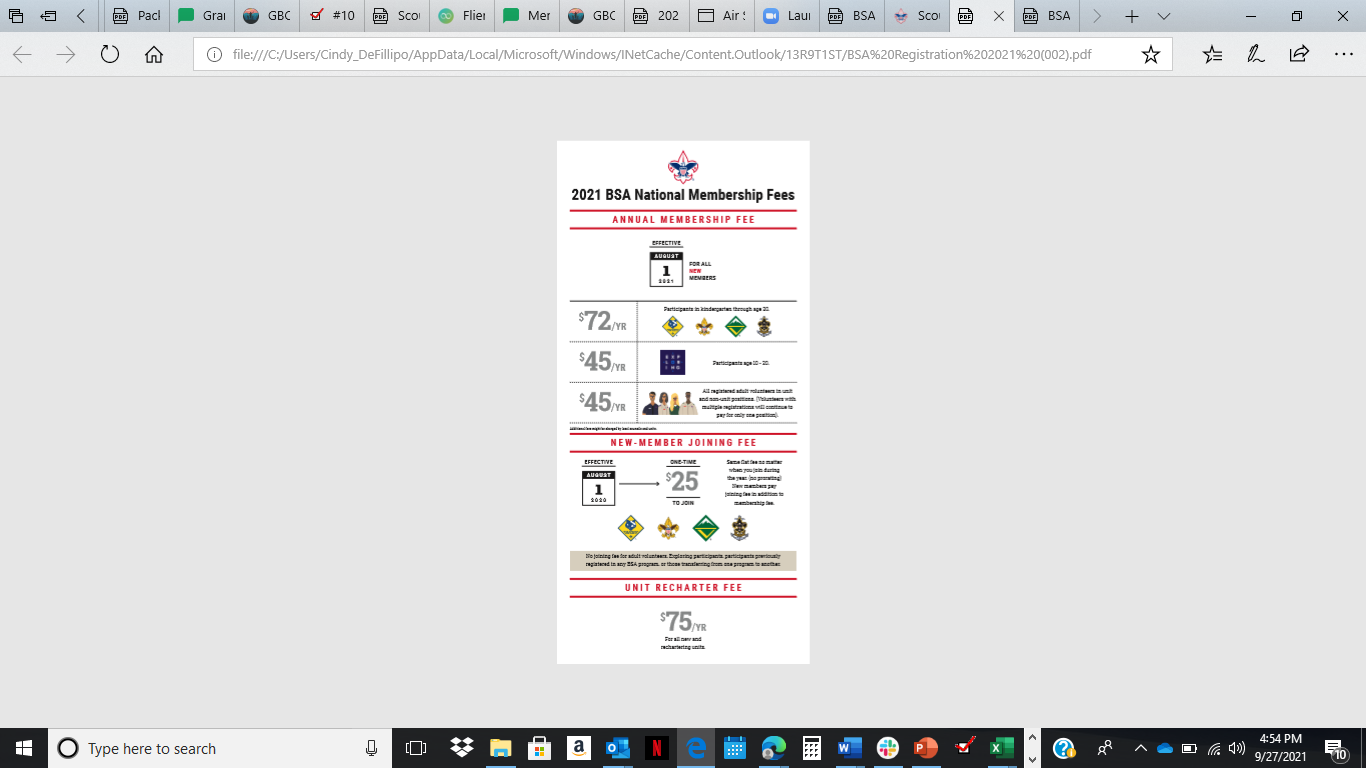 